§6507.  Appeals1.  Aggrieved person may appeal within 30 days of report.  A person aggrieved by the county commissioners' decision as to damages for property taken may appeal to the Superior Court in the county where the property is situated, within 30 days from the date the commissioners' report is made.[PL 1987, c. 141, Pt. A, §6 (NEW).]2.  Complaint and notice of appeal.  The appellant shall:A.  Include in the complaint a statement setting forth substantially the facts of the case; and  [PL 1987, c. 141, Pt. A, §6 (NEW).]B.  Give written notice of the appeal with a copy of the complaint to the opposite party.  [PL 1987, c. 141, Pt. A, §6 (NEW).][PL 1987, c. 141, Pt. A, §6 (NEW).]3.  Court to determine amount of damages.  The court shall determine the amount of damages by a committee of reference if the parties agree or by a jury verdict.  The court shall render judgment and issue execution.[PL 1987, c. 141, Pt. A, §6 (NEW).]4.  Recovery of costs.  The parties may recover costs as follows.A.  If the owner appeals and the damage finally recovered is not more than the county commissioners' award, the taker shall recover costs from the time of appeal, otherwise the owner shall recover costs.  [PL 1987, c. 141, Pt. A, §6 (NEW).]B.  If the taker appeals and the damage finally recovered is not less than the county commissioners' award, the owner shall recover costs from the time of appeal, otherwise the taker shall recover costs.  [PL 1987, c. 141, Pt. A, §6 (NEW).][PL 1987, c. 141, Pt. A, §6 (NEW).]5.  Additional review.  An appeal may be taken to the Law Court as in other actions.[PL 1987, c. 141, Pt. A, §6 (NEW).]SECTION HISTORYPL 1987, c. 141, §A6 (NEW). The State of Maine claims a copyright in its codified statutes. If you intend to republish this material, we require that you include the following disclaimer in your publication:All copyrights and other rights to statutory text are reserved by the State of Maine. The text included in this publication reflects changes made through the First Regular and First Special Session of the 131st Maine Legislature and is current through November 1. 2023
                    . The text is subject to change without notice. It is a version that has not been officially certified by the Secretary of State. Refer to the Maine Revised Statutes Annotated and supplements for certified text.
                The Office of the Revisor of Statutes also requests that you send us one copy of any statutory publication you may produce. Our goal is not to restrict publishing activity, but to keep track of who is publishing what, to identify any needless duplication and to preserve the State's copyright rights.PLEASE NOTE: The Revisor's Office cannot perform research for or provide legal advice or interpretation of Maine law to the public. If you need legal assistance, please contact a qualified attorney.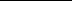 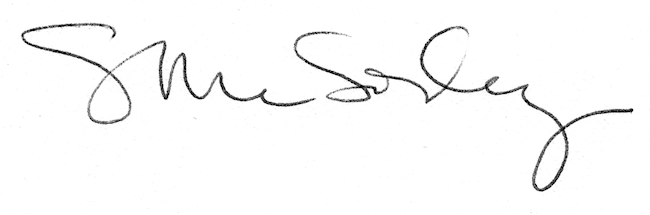 